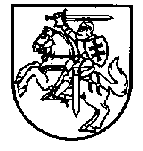 LIETUVOS RESPUBLIKOS FINANSŲ MINISTRASĮSAKYMASDĖL FINANSŲ MINISTRO 2012 M. LIEPOS 17 D. ĮSAKYMO NR. 1K-264 „DĖL IŠORĖS TURTO ARBA VERSLO VERTINIMO VEIKLA TURINČIŲ TEISĘ VERSTIS ASMENŲ SĄRAŠO SUDARYMO, TVARKYMO IR SKELBIMO TAISYKLIŲ PATVIRTINIMO“ PAKEITIMO2021 m. gruodžio 13 d. Nr. 1K-385Vilnius1. P a k e i č i u Lietuvos Respublikos finansų ministro 2012 m. liepos 17 d. įsakymą Nr. 1K-264 „Dėl Išorės turto arba verslo vertinimo veikla turinčių teisę verstis asmenų sąrašo sudarymo, tvarkymo ir skelbimo taisyklių patvirtinimo“ ir jį išdėstau nauja redakcija (Išorės turto arba verslo vertinimo veikla turinčių teisę verstis asmenų sąrašo sudarymo, tvarkymo ir skelbimo taisyklės nauja redakcija nedėstomos):„LIETUVOS RESPUBLIKOS FINANSŲ MINISTRASĮSAKYMASDĖL IŠORĖS TURTO ARBA VERSLO VERTINIMO VEIKLA TURINČIŲ TEISĘ VERSTIS ASMENŲ SĄRAŠO SUDARYMO, TVARKYMO IR SKELBIMO TAISYKLIŲ PATVIRTINIMOVadovaudamasis Lietuvos Respublikos turto ir verslo vertinimo pagrindų įstatymo 12 straipsnio 2 dalimi ir 15 straipsnio 2 dalies 1 punktu,t v i r t i n u Išorės turto arba verslo vertinimo veikla turinčių teisę verstis asmenų sąrašo sudarymo, tvarkymo ir skelbimo taisykles (pridedama).“2. P a k e i č i u nurodytu įsakymu patvirtintas Išorės turto arba verslo vertinimo veikla turinčių teisę verstis asmenų sąrašo sudarymo, tvarkymo ir skelbimo taisykles:2.1. Pakeičiu 2 punktą ir jį išdėstau taip:„2. Į Išorės vertintojų sąrašą įrašomi Lietuvos Respublikoje įsteigti juridiniai asmenys arba jų filialai ir turto arba verslo vertintojai, veikiantys Lietuvos Respublikoje pagal individualios veiklos pažymą, atitinkantys Lietuvos Respublikos turto ir verslo vertinimo pagrindų įstatymo 12 straipsnio 1 dalies ir 17 straipsnio 2 dalies reikalavimus.“2.2. Pakeičiu 12 punktą ir jį išdėstau taip:„12. Turto arba verslo vertinimo įmonės praėjusių kalendorinių metų turto ir (arba) verslo vertinimo veiklos ataskaitą teikia Audito, vertinimo ir nemokumo informacinėje sistemoje (toliau – AVNIS) užpildydamos Taisyklių 2 priede nustatytą formą.“Finansų ministrė	Gintarė Skaistė